КАРТОТЕКА ХОРОВОДНЫХ ИГРдля детей младшего дошкольного возраста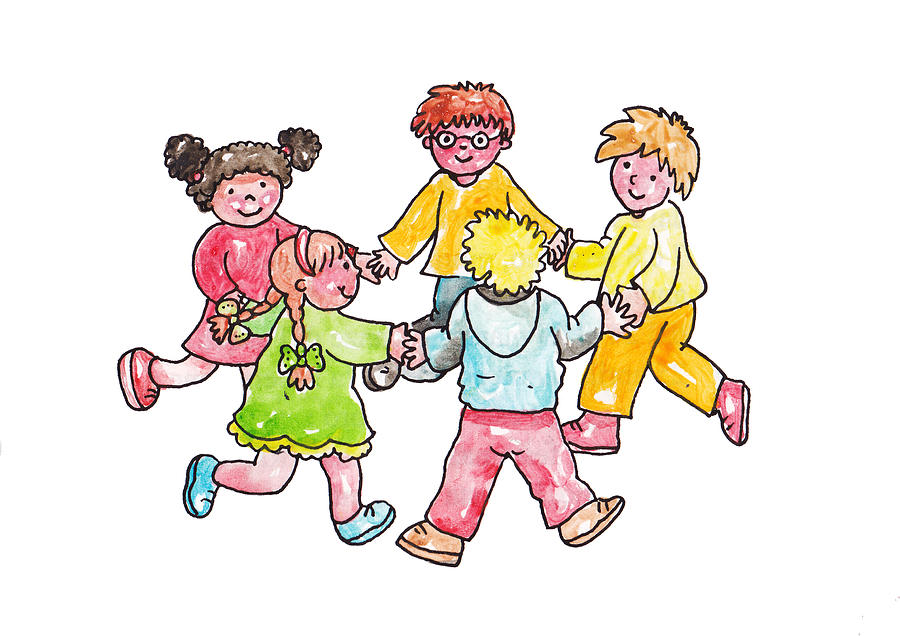 «БОЛЬШИЕ И МАЛЕНЬКИЕ НОЖКИ»Возьмитесь за руки и идите по кругу, то медленно, громко топая ногами, то ускоряя ходи часто перебирая ногами.Большие ноги . Шли по дороге
Топ-топ, топ-топ
Маленькие ножки . Бежали по дорожке
Топ топ топ топ топ, Топ топ топ топ топ«ПО РОВНЕНЬКОЙ ДОРОЖКЕ»Вместе с ребенком поводите хоровод со словами:По ровненькой дорожке, 
По ровненькой дорожке
Шагают наши ножки,
Шагают наши ножки.
По пням, по кочкам, по камушкам,
По камушкам, в яму – бух!
На последней строчке присядьте. «МЫ ПО ЛЕСУ ИДЕМ»Возьмитесь за руки и ходите по кругу:Мы по лесу идем, Зверей найдем.
Зайца громко позовем:
«Ау-ау-ау!» 
Никто не откликается, 
Лишь эхо отзывается,
Тихо: «Ау-ау-ау!»Вместо зайца, можно подставлять другие слова: «Волкагромко позовем», «Мы медведя позовем», «Мы лисупозовем». 
 «ЗАЙКА ШЕЛ»Возьмитесь за руки, образуя круг. Идите по кругу, приговаривая слова:Зайка шел, шел, шел,
Морковку нашел,
Сел, поел и дальше пошел.
Зайка шел, шел, шел,
Капустку нашел,
Сел, поел и дальше пошел.
Зайка шел, шел, шел,
Картошку нашел,
Сел, поел и дальше пошел.
На словах «сел» - останавливайтесь и присаживайтесь на корточки.«МЕДВЕДЬ».Как под горкой снег, снег,И на горке снег, снег,И под елкой снег, снег,И на елке снег, снег,А под снегом спит медведь.Тише, тише,Не шуметь!И.ТокмаковаДети стоят по кругу. Выбирается медведь. Он садится на стульчик в середине круга и «засыпает». На 1-ю и 3-ю строки дети идут к середине круга (4 шага), на 2-ю 4-ю строки идут назад, от центра (4 шага), на 5-ю строку осторожно приближаются к спящему медведю. Две последние строки произносит кто-либо из детей, назначенных педагогом. Медведь должен по голосу узнать этого ребенка. Игра повторяется с новым ребенком.«ГОРОШИНА»Дети стоят по кругу,  «петушок» в кругу.По дороге Петя шел(петушок проходит около детей, высоко  поднимая колени, размахивая руками)Он горошину нашел,(Останавливается около ребенка – тот и становится горошиной)А горошина упалаПокатилась  и пропала(петушок кружится , горошина прячется за любого ребенка, присаживается на корточки)Ох, ох, ох, ох!Где - то  вырастет горох?(все дети медленно присаживаются, горошина встает , поднимая руки вверх – выросла)«ВОДЯТ ПЧЕЛЫ ХОРОВОД»Выполнять соответствующие движения.Водят пчелы хоровод - 
Брум, брум. 
В барабан ударил кот - 
Трум, трум. 
Стали мыши танцевать - Тир-ля-ля, 
Так, что начала дрожать вся земле.«КОШКИ – МЫШКИ»Становитесь в хоровод!Оля – мышка,Саша – кот!Будем дружно играть,Коту мышку не поймать!Е.СероваДети стоят по кругу, взявшись за руки. Мышка входит в круг, а кот выходит из круга. По сигналу воспитателя малыши поднимают сцепленные руки вверх, образуя «воротца», через которые они стараются пропустить только мышку. Если коту не удалось поймать мышку, дети опускают руки вниз («воротца» закрываются) и вместе с воспитателем произносят слова:Ты не бойся, мышка, котНе пройдет в наш хоровод!Игра повторяется с другим котом и мышкой.«КОНЬ – ОГОНЬ»Дети передвигаются по кругу поскоком – как лошадки. По мере передвижения воспитатель ритмично читает четверостишие:Гоп – гоп – гоп!Ты скачи, скачи в галоп!Все в галоп, все в галоп!Гоп – гоп – гоп!После паузы задание повторяется.«ГДЕ БЫЛ, ИВАНУШКА?»Иванушка стоит в центре круга. Дети спрашивают, Иванушка отвечает.- Где был, Иванушка?- На ярмарке.- Что купил, Иванушка?- Курочку.Курочка по сеничкам (Дети показывают, как курочка клюет)Зернышки клюет,Иванушкав горенкеПесенки поет.- Где был, Иванушка?- На ярмарке.- Что купил, Иванушка?- Уточку.Уточка по лужице (Дети показывают, как уточка плывет)Взад — вперед плывет.Иванушка в горенкеПесенки поет.- Где был, Иванушка?- На ярмарке.- Что купил, Иванушка?- Ослика.Ослик на лужайке (Дети показывают, как ослик щиплет травку)Травушку жует,Иванушка в горенкеПесенки поет.(Выходит и заводит хоровод.)«БАБУШКИН ДВОР» 
Лады, лады, ладушки, приехали мы к бабушке.
К нашей милой бабушке, 
Бабушке - Забавушке, ехали \3 раза\ ребятушки,милые \3 раза\ внучатушки.(Дети идут по кругу).
У меня есть петушок, ярко-красный гребешок.
Красная бородка, важная походка.
Красная \3 раза\ бородка, важная \3 раза\ походка.
(Дети идут, высоко поднимая ноги. Корпус держат прямо, голова поднята. Руки отведены назад. Во время движения дети активно "машут крыльями", поднимая и опуская руки).
Есть козленок озорной, вот затряс он бородой.
Деток он пугает, рожками бодает.
Деток он \3 раза\ пугает,
рожками \3раза\ бодает.
(Дети прыгают на месте, держа у затылка кулачки с поднятыми указательными пальцами, изображая рожки).
Есть и кошка Мурка, славная кошурка.
(Дети идут мягким "пружинным" шагом).
Ходит вслед за бабкой, моет морду лапкой.
Ходит \5 раз\ вслед за бабкой,
моет \5раз\ морду лапкой.
(Дети показывают жестами, как умывается кошка).
Цок, цок, цок, цок, цок цок
есть лошадка — серый бок.
Вихрем скачет по двору, приглашает всех в игру!
Вихрем скачет \3 раза\ по двору,
приглашает \3 раза\всех в игру!
(Дети сгибают в локтях руки с "уздечкой", то, прижимая их к груди, то, вытягивая перед собой).
Лады, лады, ладушки, вот сколько всех у бабушки «МАТРЕШКИ»Ходим, ходим хороводом
Перед всем честным народом.
Сели, присаживаемся
Встали, встаем
Себя показали.Попрыгали, прыгаем
Потопали топаем
В ладошки мы похлопали. хлопаем.«ФЛАЖОК»Дети стоят по кругу, один ребенок в середине с флажком. Воспитатель ведет детей по кругу и говорит:Дети стали в кружок,Выйди, Оля, в кружок,Увидали флажок.Возьми, Оля, флажок!Кому дать, кому дать?Выйди, выйди, возьми,Кому флаг поднимать?Выше флаг подними!Ребенок выходит в середину и берет флажок у того, кто стоит в центре, а тот уходит в общий круг. Игра повторяется, ребенок в центре тоже ходит подняв флажок. Ходить надо красиво и ритмично.«РОВНЫМ КРУГОМ»Дети, взявшись за руки, ритмично идут по кругу, говоря:Ровным кругомДруг за другомМы идем за шагом шаг,Стой на месте!Дружно вместеСделаем вот так!С окончанием слов останавливаются и повторяют движение, которое показывает воспитатель, например повернуться, наклониться, присесть «КАРУСЕЛИ».Образуется круг. «Сейчас мы будем кататься на карусели, - говорит воспитатель. – Повторяйте слова за мной и двигайтесь дружно по кругу, чтобы карусель не сломалась».Держась за руки, дети вместе с воспитателем движутся по кругу и произносят следующие слова:Еле-еле-еле-елеЗавертелись каруселикарусель медленно движется в правую сторону.А потом, потом, потомВсе бегом, бегом, бегом!Темп речи и движений постепенно ускоряется.Побежали, побежали,Побежали, побежали!Карусель меняет направление движения.Тише, тише, не спешите,Карусель ос-та-но-ви-те.Раз-два, раз-два (пауза),Вот и кончена игра.Темп движений постепенно замедляется, и на слова «раз-два» все останавливаются и кланяются друг другу.В конце дети хлопают друг с другом в ладоши и разбегаются.«НА РЕКЕ КАМЫШИ»Возьмитесь за руки и идите по кругу:На реке –
       Камыши.
Расплескались там ерши.
Круг – постарше,остановитесь и повернитесь лицом в центр кругаКруг – помладше, сделайте шаг к центру
Круг – совсем
           Малыши! сомкните круг.«ТИШИНА»Играющие идут по кругу и говорят:Тишина у пруда,Не колышется вода,Не шумят камыши.Засыпайте, малыши!По окончании слов дети останавливаются, приседают и опускают голову. В таком положении они находятся до 10 с. Те, кто пошевелится, не удержит равновесия, считаются проигравшими. Игра повторяется 2 – 3 раза. «СОЛНЫШКО И ДОЖДИК»Дети идут по кругу и проговаривают:Смотрит солнышко в окошко, Идут по кругу.Светит в нашу комнатку.Мы захлопаем в ладоши, Хлопают в ладоши.Очень рады солнышку.Топ-топ-топ-топ! Ритмично притоптывают на местеТоп-топ-топ-топ!Хлоп-хлоп-хлоп-хлоп! Ритмично хлопают в ладошиХлоп-хлоп-хлоп-хлоп!На сигнал дождь идет, скорей домойдети бегут к воспитателю под зонтик.Воспитатель говорит:Дождь прошел. Солнышко светит.Игра повторяется.«АЛЕНЬКИЙ ЦВЕТОЧЕК». Аленький цветочек,словно огонечек дети идут хороводным шагомРаз, Два, три –повернись, Алена тыназванный ребенок поворачивается спиной в кругИгра продолжается до тех пор, пока не повернется последний ребенок.Дальше дети идут спиной в круг и говорят так:Аленький цветочек, словно огонечекРаз, два, три, четыре. пять - повернулись все опять!все дети поворачиваются лицом в круг«КАК НА НАШЕМ НА ЛУГУ»Как на нашем на лугуПляшет Олечка в кругу,А мы песенку поеми в ладоши громко бьем.Оля, Оля веселей!Своих ножек не жалейПоклониться не забудь,выбирай кого-нибудь.Как на нашем на лугуЗаплясали все в кругу.мы все пляшем и поеми в ладоши громко бьем.Дети стоят в кругу. В середине круга находиться ребенок, про которого поется в песне. Ребенок пляшет так, как умеет. После слов «поклониться не забудь» он кланяется кому-нибудь, и тот выходит в круг. 1 куплет и припев повторяются несколько раз, имена детей меняются. В заключении поется 2 куплет. Пляшут все дети.«ПОДАРКИ» Взявшись за руки, дети образуют кругу, один ребенок в центре. Играющие идут по кругу и говорят:Принесли мы всем подарки.Кто захочет, тот возьмет –Вот вам кукла с лентой яркой,Конь, волчок и самолетС окончание слов останавливаются, стоящий в кругу называет, какой из перечисленных подарков он хочет получить. Если назовет коня, дети скачут, если куклу –пляшут, если волчок – кружатся. Стоящий в кругу выбирает нового ведущего.«КАРАВАЙ»Сделать круг. На середину круга выходит Петя.После этого все идут справа налево и поют песенку:- Как Пете на рожденьеИспекли мы каравай!- Вот такой вышины!Все должны поднять руки: показать какой высокий каравай.- Вот такой нижины!Все должны присесть на корточки. После этих слов надо быстро встать, раздвинуть круг шире, но рук не разнимать.- Вот такой ширины!И сейчас же надо быстро сузить круг, со всех сторон обступить Петю и петь:- Вот такой ужины!Как споют, пусть снова раздвинут круг и запоют:- Каравай, каравай,Кого любишь, выбирай!Петя станет думать: кого ему выбрать? Пока он раздумывает, хоровод ходит, не останавливаясь, и повторяет свою песенку:- Каравай, каравай,Кого хочешь, выбирай!Кого Петя выберет, тот выходит на середину круга, и можно игру начать сначала.«ЖАВОРОНОК»В небе жаворонок пел,Колокольчиком звенел.Порезвился в вышине,Спрятал песенку в траве:Тот, кто песенку найдет,Будет весел целый год!А.БересневПо считалке выбирается «жаворонок». Он выходит в середину круга, который образуют дети. В руках у него колокольчик. С началом стихотворения жаворонок бегает по кругу. С концом стихотворения дети закрывают глаза. Жаворонок бежит за кругом, позванивая колокольчиком, затем дает его в руки кого-либо из детей.По сигналу ведущего дети открывают глаза. Жаворонок называет имя того, кто будет искать колокольчик. Названный ребенок по звону узнает, у кого спрятан колокольчик. Когда дети освоят игру, ее можно усложнить. Жаворонок прячет 2 или 3 колокольчика. Искать их предлагается одному ребенку. Игра повторяется с другими участниками. «КОЛПАЧОК И ПАЛОЧКА»Один из детей выходит в центр круга с палкой в руках,надевает на голову колпачок так, чтобы он спускался досамого носа, прикрывая глаза. Остальные дети держаться заруки, образуя круг. Идут по кругу, говоря:Раз, два, три, четыре, пять –Будет палочка стучать, Ведущий стучит палочкой. Показывает палочкой на одного из детей, стоящего в кругу. – Тот говорит три последних словаСкок, скок, скок.Угадай, чей голосокГоворят все дети, после этого ведущий отгадывает.Если угадал, выбирает, кто пойдет в середину. «ВОКРУГ ДОМИКА ХОЖУ»Дети стоят в кругу, ведущий ходит по кругу и произносит слова:- Вокруг дерева хожу и в окошечко гляжу,К одному я подойду и тихонько постучу.Подходит сзади ребёнок, тихонько стучит по спине. Между ними происходит диалог:- Кто там?- Это я… (имя)_Что угодно?-Давай побегаем!Дети встают спиной друг к другу и по сигналу бегут в разные стороны по кругу. Кто первый прибежит, занимает место. Второй становится ведущим. «КРУГ»Маша садится посреди луга. Вокруг него водят хоровод, припевая:«Сиди, сиди, Маша, в ракитовом кустуГрызи, грызи, Маша, спелые орехи.Лови, лови, маша, кого тебе надо!»Маша бросается за кем-либо. Пойманный становится в круг и игра продолжается.«ГРУШКА»Играющие образуют круг, в середине которого становится ребенок – это будет грушка. Все ходят вокруг грушки по кругу:Мы посадим грушку – вот, вот!Пускай наша грушка растет, растет!Вырастай ты, грушка, вот такой вышины;Вырастай ты, грушка, вот такой ширины;Вырастай ты, грушка, вырастай в добрый час!Потанцуй, Марийка, покрутись ты для нас!А мы эту грушку все щипать будем.От нашей Марийки убегать будем!Грушка в середине круга должна изображать все то, о чем поется в песне  (танцевать, крутиться). На слова «Вот такой вышины» дети поднимают руки вверх, а на слова «Вот такой ширины» разводят их в стороны.Когда поют: «А мы эту грушку все щипать будем», все приближаются к грушке, чтобы дотронуться до нее, и быстро убегают, а грушка ловит детей. Все игровые действия должны быть согласованы со словами.«ДЕДУШКА ВОДЯНОЙ»
Дедушка Водяной 
Что сидишь ты под водой
Выгляни на чуточку
На одну минуточку.
(В центре круга сидит на корточках ребенок. Он - Водяной. Дети идут вокруг него хороводным шагом, тихо произносят слова, по окончании слов останавливаются .Ребенок встает, закрывает глаза, воспитатель подводит его к другому ребенку и он на ощупь определяет, к кому подошел, называет его имя. Если угадал, то садится угаданный ребенок. Игра начинается снова)
Вариант для девочки:
Бабушка Водяная
Что сидишь ты и моргаешь
Выгляни на чуточку
На одну минуточку. «ВЕСЕЛИСЬ ДЕТВОРА»
Поиграть пришла пора!
Как мяукает кисонька? – Поочерёдное выдвижение рук вперёд.
Мяу, мяу, мяу.А как лает Жученька? – Хватательные движения
Гав, гав, гав.Как мычит коровушка? – "Рога" Руки к голове, наклоны вперёд.
Му, му, му.А как свинка хрюкает? – к носу указательным пальцем
Хрю, хрю, хрю.Веселись детвора 
Продолжается игра – Водим хороводКак лягушки квакают? – Ладошки вперед, пальцы развести
Ква, ква, ква.Как утята крякают? – Руки согнутые в локтях "клювики"
Кря, кря, кря.Воробьи чирикают? – Руки в стороны, махи руками
Чик-чирик.По дорожкам прыгают – Прыжки на месте
Прыг, прыг, прыг.Веселись детвора
Завершается игра – Остановиться.  «КОЛПАЧОК»
В центре круга сидит на корточках ребенок. Дети идут хороводным шагом, произнося слова:
Колпачок, колпачок, 
Маленькие ножки,
Красные сапожки.
Мы тебя поили ( грозят пальцем)
Мы тебя кормили (грозят другой рукой)
На ноги поставили (поднимают руки вверх, ребенок в центре встает)
Танцевать заставили.
Танцуй, сколько хочешь,(ребенок выполняет танцевальные движения)
Выбирай, кого захочешь,
Поклониться не забудь
Выбирай кого-нибудь.( ребенок подходит к выбранному ребенку, кланяется ему и выводит в центр круга.)
Игра повторяется с другим ребенком. «ХОРОВОД»Игру лучше проводить на траве. Дети стоят в кругу и держатся за руки.
Вокруг розовых кустов, 
Среди травок и цветов,
Кружим, кружим хоровод.
(Дети идут по кругу)
До того мы закружились, 
что на землю повалились.
Бах!
(Приседают или опускаются на землю)
Вокруг розовых кустов,
Среди травок и кустов,
Водим, водим хоровод.
(Дети идут в другую сторону)
Как заканчиваем круг.
Дружно прыгаем все мы вдруг.
Прыг!
(Останавливаются и подпрыгивают на месте)«МЫ ТЕПЕРЬ ПОЙДЕМ...» Встаем в круг, держась за руки. Ведущий предлагает повторить за ним движения:Мы сперва пойдем направо
А затем пойдем налево
А потом в кружок сойдемся
И присядем нанемножко
А теперь назад вернемся
И на месте покружимся 
И похлопаем в ладоши.
А теперь в кружок все вместе....(Повтор игры несколько раз, но в ускоряющемся темпе)